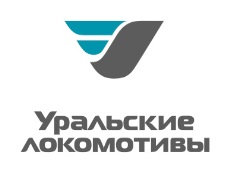 Опрос по удовлетворенности потребителейпо электропоездамАНКЕТА №В целях повышения качества выпускаемой нами продукции и усовершенствования процесса взаимодействия с нашими клиентами, предлагаем Вам оценить электропоезда, выпускаемые нашей компанией.Заполнение данной анкеты не накладывает каких-либо обязательств на респондента.Пожалуйста, оцените каждый критерий по 5-ти балльной шкале по степени удовлетворенности от «1» – полное отсутствие удовлетворенности до «5» – отличная удовлетворенность. Укажите важность данного критерия с Вашей точки зрения и сравните нас с конкурентными поставщиками электропоездов.Оценка продукции ООО "Уральские локомотивы"Оценка клиентоориентированности ООО "Уральские локомотивы"Дополнительные вопросы:Ваши предложения по улучшению системной работы предприятия и 
качества выпускаемой продукции:Информация о клиенте:Наименование предприятия___________________________________________________________Наименование продукции (серия электропоезда) _________________________________________Ф.И.О._____________________________________________________________________________Должность _________________________________________________________________________Дата заполнения «____» ______________________ г.Можем ли мы связаться с Вами для получения подробной информации?	 да						 нетТелефон _________________________________ e-mail ____________________________________Благодарим Вас за заполнение анкетыАнкету просим направить по адресу:E-Mail: opros_potrebitel@ulkm.ruООО «Уральские локомотивы»624090, Свердловская область 				г. Верхняя Пышма, ул. Парковая, 36			 Факс: +7 (343) 379-41-27Контактный телефон: +7 (34368) 97-466УдовлетворённостьУдовлетворённостьВажностьВажностьПо сравнению с главными конкурентамиПо сравнению с главными конкурентамиотлично5важно«+»лучше«+»хорошо4важно«+»лучше«+»удовлетворительно3менее важно«0»одинаково«0»не удовлетворительно2неважно«-»хуже«-»полное отсутствие1неважно«-»хуже«-»Привлекательность продукцииИнновационностьКачество продукцииКомфорт для пассажировУдобства для маломобильных пассажировКомфорт и функциональность санузлаУсловия работы локомотивной бригадыНаличие и актуальность документацииВаши комментарии:Ваши комментарии:Ваши комментарии:Ваши комментарии:Ваши комментарии:Ваши комментарии:Ваши комментарии:УдовлетворённостьУдовлетворённостьВажностьВажностьПо сравнению с главными конкурентамиПо сравнению с главными конкурентамиотлично5важно«+»лучше«+»хорошо4важно«+»лучше«+»удовлетворительно3менее важно«0»одинаково«0»не удовлетворительно2неважно«-»хуже«-»полное отсутствие1неважно«-»хуже«-»Индивидуальное обслуживание клиентов Индивидуальное обслуживание клиентов Индивидуальное обслуживание клиентов Индивидуальное обслуживание клиентов Индивидуальное обслуживание клиентов Индивидуальное обслуживание клиентов Индивидуальное обслуживание клиентов Ориентация на клиентов (понимание требований клиентов)Эффективность согласования решений (скорость реагирования, гибкость при изменениях объёма работ и поставок)Компетентность представителей (убедительное деловое поведение, умение решать проблемы, квалификация сотрудников в техническом плане)Коммуникация (доверие, готовность предоставления информации)Соблюдение сроков поставокВаши комментарии:Ваши комментарии:Ваши комментарии:Ваши комментарии:Ваши комментарии:Ваши комментарии:Ваши комментарии:Работы в рамках гарантийного обслуживанияРаботы в рамках гарантийного обслуживанияРаботы в рамках гарантийного обслуживанияРаботы в рамках гарантийного обслуживанияРаботы в рамках гарантийного обслуживанияРаботы в рамках гарантийного обслуживанияРаботы в рамках гарантийного обслуживанияОперативность реагирования на технические проблемыКачество обслуживанияНаличие запасных частейСроки исполнения работ по гарантийным случаямКомпетентность персонала, осуществляющего работы по гарантийному обслуживаниюВаши комментарии:Ваши комментарии:Ваши комментарии:Ваши комментарии:Ваши комментарии:Ваши комментарии:Ваши комментарии: